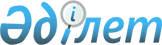 О внесении изменений в Закон Республики Казахстан "О международных договорах Республики Казахстан"Закон Республики Казахстан от 28 февраля 2007 года N 236



      


Статья 1.


 Внести в 
 Закон 
 Республики Казахстан от 30 мая 2005 г. "О международных договорах Республики Казахстан" (Ведомости Парламента Республики Казахстан, 2005 г., N 10, ст. 35) следующие изменения:



      1) в подпункте 1) статьи 17 слова "о присоединении и ратификации международных договоров" заменить словами "о ратификации";



      2) пункт 2 статьи 20 исключить.




      


Статья 2.


 Настоящий Закон вводится в действие со дня его официального опубликования.

      

Президент




Республики Казахстан


					© 2012. РГП на ПХВ «Институт законодательства и правовой информации Республики Казахстан» Министерства юстиции Республики Казахстан
				